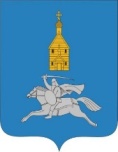 АДМИНИСТРАЦИЯ ИЛЬИНСКОГО МУНИЦИПАЛЬНОГО РАЙОНА ИВАНОВСКОЙ ОБЛАСТИПОСТАНОВЛЕНИЕот 03.04.2019 г. № 96п. Ильинское-ХованскоеОб утверждении состава Общественного Совета при администрации Ильинского муниципального района	В соответствии с постановлениями администрации Ильинского муниципального района от 20.04.2016г № 106 «Об Общественном Совете при администрации Ильинского муниципального района»(в действующей редакции), от 03.05.2011 г № 171 «О Порядке рассмотрения кандидатур для утверждения членов Общественного Совета при администрации Ильинского муниципального района»(в действующей редакции), администрация Ильинского муниципального района п о с т а н о в л я е т:Утвердить состав Общественного Совета при администрации Ильинского муниципального района (приложение).Настоящее постановление вступает в силу с момента подписания.Глава Ильинскогомуниципального района:                                                     С.И.ВасютинскийПриложение к постановлению администрацииИльинского муниципального районаот 03.04.2019г №96Состав Общественного Совета при администрации Ильинского муниципального района1Алышева Ольга ВячеславовнаЗаместитель директора по воспитательной работе МКОУ Ильинская СОШ2Власичева Екатерина АлександровнаСтарший корреспондент БУ «Редакция газеты «Звезда»3Восканян Эдуард ПаргевовичИндивидуальный предприниматель4Куфтырева Галина ИльиничнаГлава фермерского (крестьяского )хозяйства5Маслова Любовь ВалерьевнаРентгенолаборант ОБУЗ Ильинская ЦРБ6Петров Евгений НиколаевичПредседатель Ильинской районной  общественной организации Всероссийского общества инвалидов7Суконкина Татьяна ВсеволодовнаИнспектор ОГКУ «Ильинский центр занятости населения»8Шалагина Татьяна БорисовнаПредседатель Профсоюзной организации работников АПК Ильинского района9Ярулина Нина НиколаевнаПенсионер, член Ильинской районной организации Всероссийской общественной организации ветеранов (пенсионеров) войны, труда, Вооруженных сил и правоохранительных органов